Learning TargetsLearning TargetsConditional ProbabilityLesson 1: Up to ChanceI can find or estimate probability using a model or data from a chance experiment.I can identify chance experiments.Lesson 2: Playing with ProbabilityI can find the sample space for chance experiments.I can model situations using probability.I can use sample space to calculate probability.Lesson 3: Sample SpacesI can create organized lists, tables, and tree diagrams and use them to calculate probabilities.Lesson 4: Tables of Relative FrequenciesI can use information in a two-way table to find relative frequencies and to estimate probability.Lesson 5: Combining EventsI can use tables and Venn diagrams to represent sample spaces and to find probabilities.Lesson 6: The Addition RuleI can use the addition rule to find probabilities.Lesson 7: Related EventsI can estimate probabilities, including conditional probabilities, from two-way tables.Lesson 8: Conditional ProbabilityI can estimate probabilities, including conditional probabilities, from two-way tables.Lesson 9: Using Tables for Conditional ProbabilityI can estimate probabilities, including conditional probabilities, from two-way tables.I can use probabilities and conditional probabilities to decide if events are independent.Lesson 10: Using Probability to Determine Whether Events Are IndependentI can collect data and use it to estimate probabilities.I can use probabilities to decide if events are independent.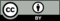 © CC BY 2019 by Illustrative Mathematics